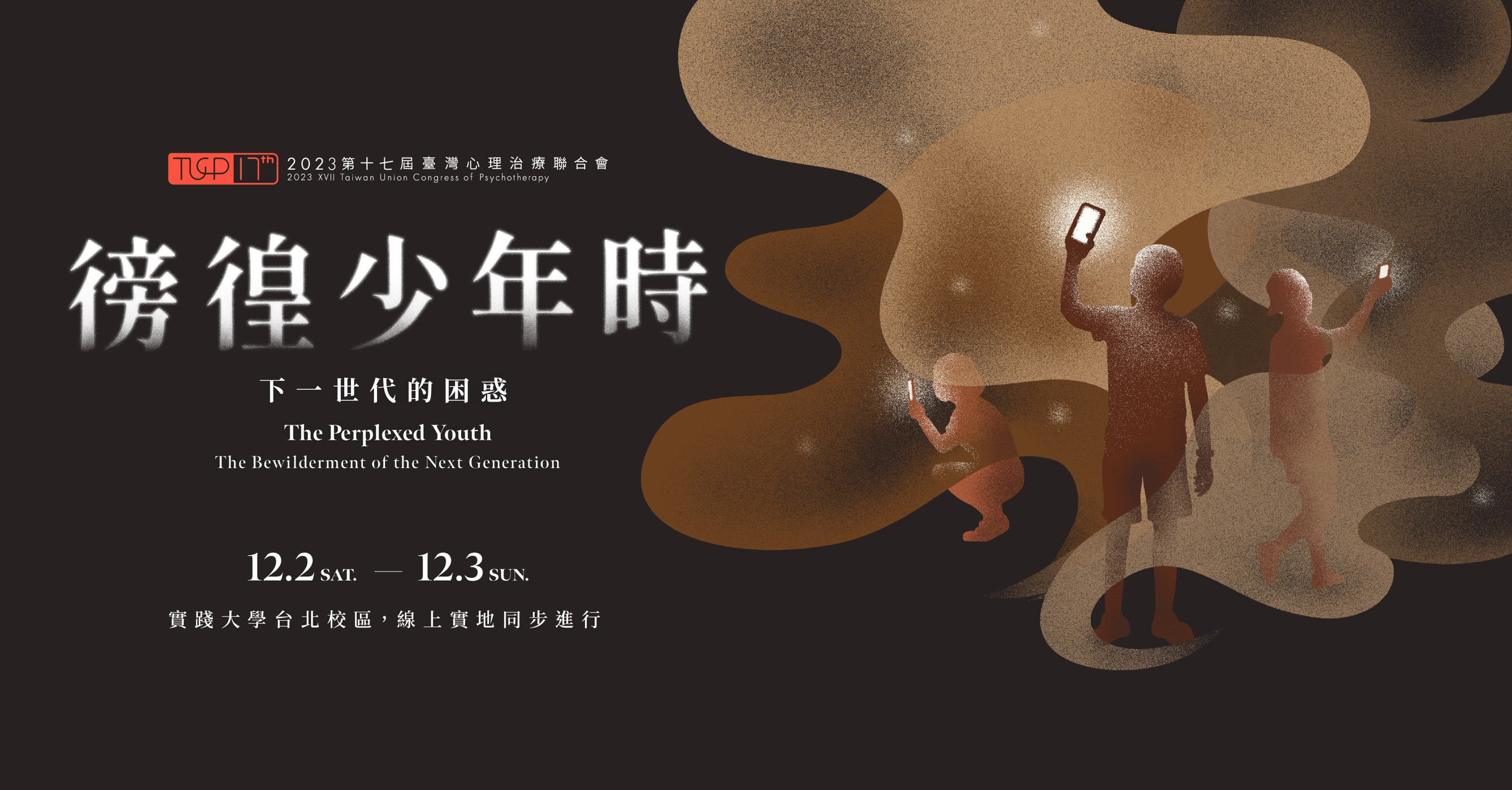 一、第十七屆臺灣心理治療聯合會謹訂於2023年12月02～03日於實踐大學舉行。本聯合會創始於2003年(舊名心理治療與心理衛生聯合會)，是一個跨組織、跨學派建構心理治療專業與交流學術經驗的重要平台，預估將有四、五百位專業人員參與，為使這場盛會能順利舉行，我們需要志工的加入與協助，歡迎心理及教育相關科系所學生/研究生報名。二、志工之資格及權利義務如下：志工資格：心理、社工、諮商輔導、教育、醫護等相關科系所之學生/研究生優先錄取。權利義務：◎擔任一日全職志工，即可參與另一日之大會活動。服勤日並附贈午餐餐盒。◎服勤當日視同工作人員，一切以工作優先，無權聽課。◎聽課當日之權利等同現場繳費學員，包含可於當日現場登記限額工作坊。◎恕不另提供大會資料袋及大會手冊，但得以優惠價格購買大會手冊。◎服勤日可填寫優先志願後與其他志工協調，僅願於特定日服勤者請勿報名。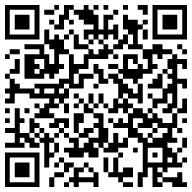 三、報名：即日起至2023年11月15日或額滿為止。報名請填表單：https://forms.gle/wxsrEzUs2onfBBKU6聯絡方式：0988-659-692張小姐，E-mail：tucp.tw@gmail.com 四、說明會：兩梯次擇一梯次參加，說明完畢後當日決定是否擔任志工，同意參加者需當場繳交300元保證金（自備整鈔），確實服勤完畢後於大會現場退還。梯次一日期：11月16日(週四) 19:00-20:00地點：台北市大同區民權西路136號16樓之2梯次二日期：11月24日(週五) 19:00-20:00地點：台北市中正區羅斯福路二段2號2樓五、現場工作訓練：務必參加！日期：2023年12月01日18:00-19:30地點：實踐大學（大會會場，臺北市大直街70號，捷運大直站步行10分鐘）衷心期盼相關系所之學生參與大會，使會議更加圓滿順利！2023臺灣心理治療聯合會．志工組  謹識志　工　招　募　說　明